Об утверждении Правил создания и регулирования деятельности муниципальных казенных предприятий Усть-Абаканского районаВ соответствии с Федеральным законом от 14.11.2002 № 161-ФЗ «О государственных и муниципальных унитарных предприятиях», решением Совета депутатов Усть-Абаканского района от 31.01.2019 № 8 «Об утверждении Положения о порядке управления и распоряжения муниципальным имуществом муниципального образования Усть-Абаканский район» администрация Усть-Абаканского районаПОСТАНОВЛЯЕТ:1. Утвердить прилагаемые Правила создания и регулирования деятельности муниципальных казенных предприятий Усть-Абаканского района.2. Главному редактору МАУ «Редакция газеты «Усть-Абаканские известия»         (И.Ю. Церковная) опубликовать настоящее постановление в газете «Усть-Абаканские известия» или в газете «Усть-Абаканские известия официальные».3. Управляющему делами администрации Усть-Абаканского района (В.В. Губин) разместить настоящее постановление на официальном сайте администрации Усть-Абаканского района в информационно-телекоммуникационной сети «Интернет».4. Контроль за исполнением настоящего постановления оставляю за собой.Глава Усть-Абаканского района 							    Е.В. ЕгороваПриложение кпостановлению администрации Усть-Абаканского районаот 07.08.2019  № 1014-пПравила создания и регулирования деятельности муниципальных казенных предприятий Усть-Абаканского района1. Настоящие Правила устанавливают особенности создания и регулирования деятельности муниципальных казенных предприятий Усть-Абаканского района (далее – предприятие).2. Предприятие может быть создано путем учреждения, реорганизации существующего унитарного предприятия в форме разделения, выделения либо слияния, а также путем изменения вида унитарного предприятия, основанного на праве хозяйственного ведения (далее – унитарное предприятие).3. Учредителем и собственником имущества предприятия является муниципальное образование Усть-Абаканский район.Правомочия собственника имущества и учредителя предприятия осуществляет администрация Усть-Абаканского района.Отраслевые органы администрации Усть-Абаканского района могут наделяться отдельными полномочиями и функциями собственника имущества предприятия.4. В целях создания предприятия отраслевой орган администрации Усть-Абаканского района, в ведении которого будет находиться предприятие (далее – уполномоченный орган), совместно с Управлением финансов и экономики администрации Усть-Абаканского района обеспечивает подготовку следующих документов:а) технико-экономическое обоснование создания предприятия, включающее в себя финансово-экономический анализ состояния унитарного предприятия с указанием структуры кредиторской и дебиторской задолженности, условий и причин ее возникновения, прогноз объема закупаемой органами местного самоуправления продукции (работ, услуг) для обеспечения муниципальных нужд, прогноз доходов и расходов предприятия на очередной год и плановый период, а также предложения по организационной и штатной структуре предприятия;б) проект устава предприятия;в) проект программы деятельности предприятия на очередной год и плановый период (далее – программа деятельности);г) проект сметы доходов и расходов предприятия на очередной год и плановый период, в которой выделяются доходы и расходы, связанные с поставкой товаров (работ, услуг) для муниципальных нужд (далее – смета доходов и расходов);д) проект перечня имущества, которое подлежит закреплению за предприятием на праве оперативного управления.5. В случае создания предприятия путем реорганизации или изменения вида унитарного предприятия уполномоченный орган помимо документов, указанных в пункте 4 настоящих Правил, также обеспечивает подготовку следующих документов:а) нотариально заверенные копии учредительных документов унитарного предприятия;б) копии бухгалтерской отчетности унитарного предприятия по состоянию на последнюю отчетную дату и годовой бухгалтерской отчетности за 3 предшествующих года с отметкой налогового органа;в) справка налогового органа по месту налогового учета о состоянии расчетов унитарного предприятия по налогам, сборам и взносам на последнюю отчетную дату;г) проект разделительного баланса или передаточного акта (в случае создания предприятия путем реорганизации унитарного предприятия);д) перечень имущества, закрепленного за унитарным предприятием, заверенный Управлением имущественных отношений администрации Усть-Абаканского района.6. Проекты муниципальных правовых актов о создании предприятий с приложением указанных соответственно в пунктах 4 и 5 настоящих Правил документов вносятся уполномоченным органом в установленном порядке в администрацию Усть-Абаканского района.7. Проект разделительного баланса или передаточного акта (в случае создания предприятия путем реорганизации унитарного предприятия) подлежит согласованию с Управлением имущественных отношений администрации Усть-Абаканского района и Управлением финансов и экономики администрации Усть-Абаканского района, после чего   утверждается правовым актом администрации Усть-Абаканского района.8. Правовым актом администрации Усть-Абаканского района в месячный срок с даты государственной регистрации предприятия утверждаются программа деятельности, смета доходов и расходов предприятия.9. Уполномоченный орган по согласованию с курирующим заместителем Главы администрации Усть-Абаканского района в срок, указанный в пункте 8 настоящих Правил, предлагает Главе Усть-Абаканского района для назначения кандидатуру руководителя предприятия; согласовывает прием на работу главного бухгалтера и заместителей руководителя предприятия, заключение (изменение) с ними трудовых договоров.10. Предприятие при создании наделяется имуществом, необходимым и достаточным для осуществления видов деятельности, предусмотренных уставом предприятия.11. Предприятие осуществляет свою деятельность в соответствии с утвержденными администрацией Усть-Абаканского района программой деятельности и сметой доходов и расходов.Смета доходов и расходов составляется на основе программы деятельности.12. Руководитель предприятия ежегодно представляет в уполномоченный орган:а) проект программы деятельности и проект сметы доходов и расходов с обоснованием планируемых мероприятий, затрат на их реализацию, а также ожидаемого эффекта от их выполнения;б) годовую бухгалтерскую отчетность и аудиторское заключение по годовой бухгалтерской отчетности;в) отчет об исполнении программы деятельности и сметы доходов и расходов;г) предложения о распределении чистой прибыли, полученной предприятием по результатам отчетного года.13. Документы, указанные в подпункте «а» пункта 12 настоящих Правил, утверждаются правовым актом администрации Усть-Абаканского района после согласования уполномоченным органом и Управлением финансов и экономики администрации Усть-Абаканского района. 14. В случае если при осуществлении деятельности предприятия выявлена возможность получения доходов или необходимость осуществления расходов, которые не были учтены при формировании сметы доходов и расходов, либо если фактические расходы превысили запланированные, уполномоченный орган по представлению руководителя предприятия готовит и вносит на рассмотрение администрации Усть-Абаканского района проект правового акта о внесении в смету доходов и расходов соответствующих изменений.15. Финансирование деятельности предприятия осуществляется за счет доходов от реализации производимой им продукции (работ, услуг) в соответствии со сметой доходов и расходов.При недостаточности доходов предприятия для покрытия расходов, предусмотренных сметой доходов и расходов, администрация Усть-Абаканского района осуществляет в установленном порядке финансирование целевых расходов, связанных с функционированием предприятия, ежеквартально по итогам отчетного периода. Субсидии также могут предоставляться для возмещения затрат, связанных с созданием предприятия, в том числе на погашение имеющейся на дату создания предприятия задолженности предприятия по заработной плате (с начислениями), кредиторской задолженности, финансирование расходов, связанных с решением организационно-правовых вопросов создания предприятия.Порядок выделения предприятию средств местного бюджета определяется бюджетным законодательством и муниципальными нормативными правовыми актами.16. Предприятие вправе осуществлять заимствования только при условии согласования с администрацией Усть-Абаканского района объема и направлений использования привлекаемых средств.Согласование заимствования (отказ в даче согласия) осуществляется в недельный срок с даты обращения предприятия. Проект решения администрации Усть-Абаканского района о даче согласия на заимствование либо об отказе в даче такого согласия готовится уполномоченным органом совместно с Управлением финансов и экономики администрации Усть-Абаканского района.17. Уполномоченный орган ведет учет долговых обязательств предприятия.18. Распределение и использование доходов предприятия осуществляются в соответствии со сметой доходов и расходов.19. Размер чистой прибыли предприятия, полученной по результатам отчетного года (нераспределенной прибыли), определяется на основании данных бухгалтерской отчетности.Размер чистой прибыли предприятия, подлежащей перечислению в бюджет Усть-Абаканского района в текущем году, определяется решением администрации Усть-Абаканского района, принимаемым не позднее 1 июня на основании отчета об исполнении программы деятельности и сметы доходов и расходов, а также предложений о распределении чистой прибыли, полученной предприятием по результатам отчетного года.20. Чистая прибыль предприятия по результатам отчетного года подлежит распределению в следующем порядке:не более 10 процентов полученной чистой прибыли подлежат зачислению в бюджет Усть-Абаканского района;не менее 90 процентов полученной чистой прибыли подлежат зачислению в резервный фонд и иные фонды в соответствии с уставом предприятия, а также расходуются по согласованным с уполномоченным органом направлениям, в том числе по направлениям инвестиционного характера.21. Перечисление в бюджет Усть-Абаканского района прибыли осуществляется до 1 августа в размере, определяемом в соответствии с пунктом 19 настоящих Правил.22. Контроль за перечислением предприятием в бюджет Усть-Абаканского района прибыли в размере, определяемом в соответствии с пунктом 19 настоящих Правил, осуществляется уполномоченным органом.23. Предприятие самостоятельно реализует произведенную им продукцию (работы, услуги), если иное не установлено муниципальными нормативными правовыми актами.Управляющий делами  администрации Усть-Абаканского района                                                                  В.В. Губин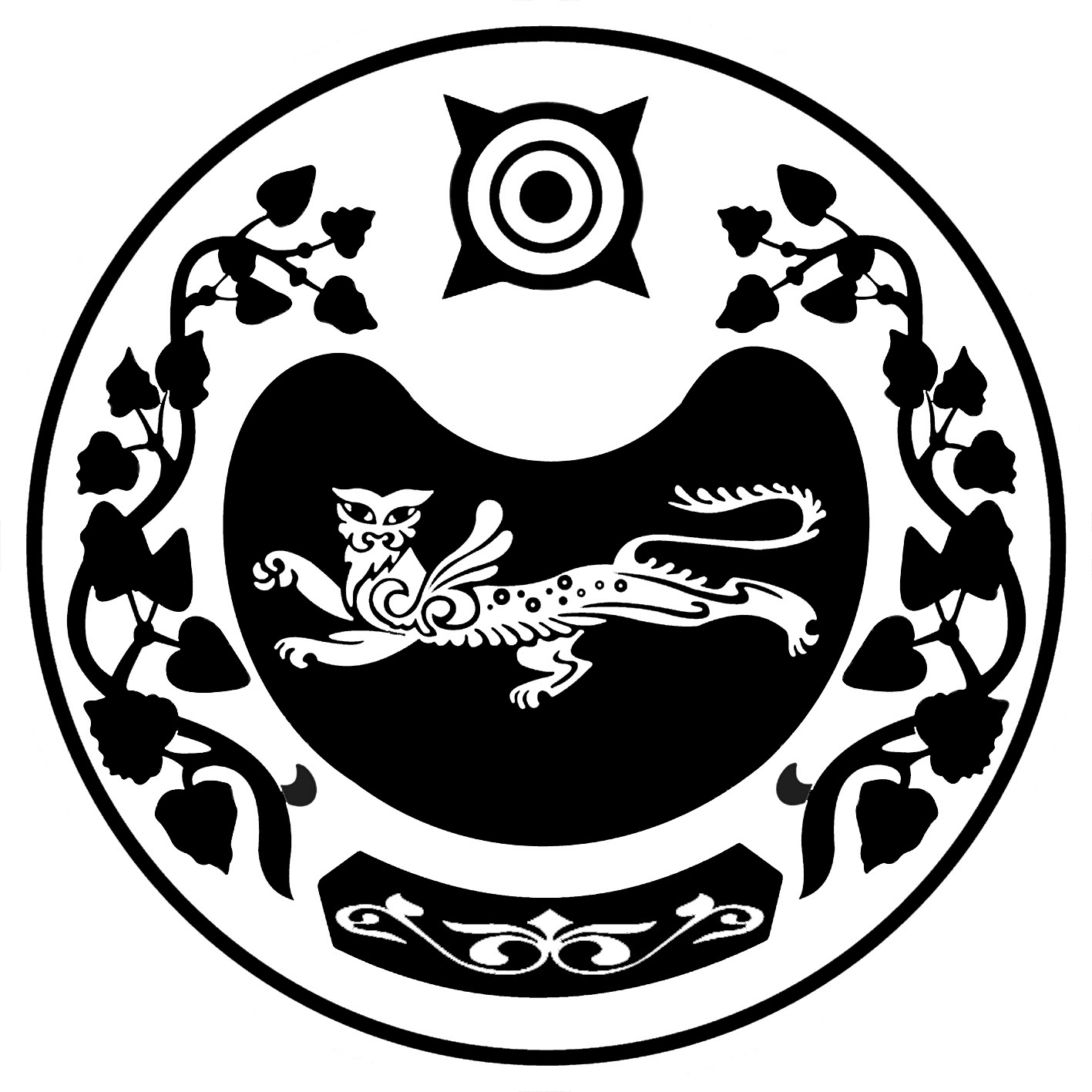 